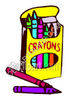 Gramercy Elementary School     2015-161 – school bag1 – pair of headphones or earbuds1 – large bank bag with zipper1 -  jumbo Book Sock (to cover Reading book)2 – composition notebooks (black & white marbled)1 - 1 subject notebook (red) 1 – hard, PLASTIC YELLOW pocket folder3 – hard, PLASTIC pocket folders (red, blue, and green)4 – boxes of #2 plain sharpened pencils (24 pack please)1 – Pair of Scissors1 – large glue sticks1 – box of 24 count crayons1 – box of Kleenex1 – roll of paper towels1 – box of quart-size Ziploc bags (girls only)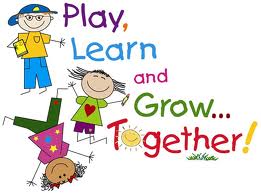 1 – box of gallon-size Ziploc bags (boys only)1 – container of baby wipes (girls only)1 – container of disinfecting wipes (boys only)*Your child’s teacher may request additional supplies later in the school year.  BINDERS, CLIPBOARDS, or BOXES are not allowed due to limited space in the students’ desks.